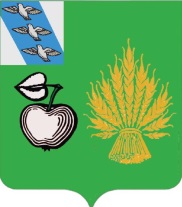 АДМИНИСТРАЦИЯБЕЛОВСКОГО РАЙОНА КУРСКОЙ ОБЛАСТИП О С Т А Н О В Л Е Н И Еот 07.03. 2013  года № 175       Курская область, сл. БелаяО проверке достоверности и полнотысведений о доходах, об имуществе иобязательствах имущественного характера,представляемых гражданами, претендующимина замещение должностей руководителеймуниципальных учреждений Беловского районаКурской области, и лицами, замещающимиданные должностиВ соответствии с  Федеральным  Законом от  25 декабря 2008 года  № -273 ФЗ  «О противодействии коррупции»,  ПОСТАНОВЛЯЮ:1. Утвердить прилагаемое Положение о проверке  достоверности и полнотысведений о доходах, об имуществе и обязательствах имущественного характера, представляемых гражданами, претендующими на замещение должностей руководителей муниципальных учреждений Беловского районаКурской области, и лицами, замещающими данные должности.      2. Контроль  за  исполнением  настоящего  постановления  возложить  на                                                                                                                                                       управляющего   делами  Администрации  Беловского  района     В.И.Рыженко.                        3. Настоящее постановление вступает в силу со дня  его подписания.     Глава Беловского района                                                                    О.А. БабичевУтверждено:                                                                           постановлением ГлавыБеловского района Курской области                                                                                                 от «07»  марта 2013 г. №  175        Положение о проверке достоверности и полноты сведений о доходах, об имуществе и обязательствах имущественного характера, представляемых гражданами, претендующими на замещение должностей руководителей муниципальных учреждений Беловского района Курской области, и лицами,                                               замещающими данные должности1. Положением о проверке достоверности и полноты сведений о доходах, об имуществе и обязательствах имущественного характера, представляемых гражданами, претендующими  на замещение должностей руководителей муниципальных учреждений Беловского района Курской области, и лицами, замещающими данные должности (далее – Положение), определяется порядок осуществления проверки:достоверности и полноты сведений о доходах, об имуществе и обязательствах имущественного характера, представляемых в соответствии с Решением Представительного Собрания  Беловского района Курской области от 13.07.2009 года № 38/8 «Об  утверждении Положения и Перечня   должностей муниципальных служащих Беловского района, при назначении на которые граждане и при замещении которых муниципальные служащие Беловского района обязаны представлять сведения о доходах, об имуществе и обязательствах имущественного характера своих супруги (супруга) и несовершеннолетних детей»гражданами, претендующими на замещение должностей руководителей муниципальных учреждений Беловского района Курской области;лицами, замещающими должности руководителей муниципальных учреждений Беловского района Курской области.2. Проверка осуществляется по решению учредителя муниципального учреждения Беловского района Курской области или лица, которому такие полномочия предоставлены учредителем.3. Кадровые службы исполнительных органов муниципальной власти Беловского района Курской области (далее - кадровые службы) по решению учредителя муниципального учреждения Беловского района Курской области или лица, которому такие полномочия предоставлены учредителем, осуществляют проверку:3.1. Достоверности и полноты сведений о доходах, об имуществе и обязательствах имущественного характера, представляемых гражданами, претендующими на замещение должностей руководителей муниципальных учреждений Беловского района Курской области (далее – гражданин).3.2. Достоверности и полноты сведений о доходах, об имуществе и обязательствах имущественного характера, представляемых лицами, замещающими должности руководителей муниципальных учреждений Беловского района Курской области.Органы, осуществляющие оперативно-розыскную деятельность, при наличии запроса, направленного в соответствии с Федеральным законом «О противодействии коррупции», другими нормативными правовыми актами Российской Федерации в области противодействия коррупции, в пределах своих полномочий проводят проверку достоверности и полноты сведений о доходах, об имуществе и обязательствах имущественного характера, представляемых гражданином или руководителем муниципального учреждения Беловского района Курской области.4. Основанием для осуществления проверки является информация, представленная в письменном виде в установленном порядке:правоохранительными органами, иными государственными органами, органами местного самоуправления и их должностными лицами;работниками подразделений кадровых служб исполнительных органов муниципальной власти Беловского района Курской области по профилактике коррупционных и иных правонарушений либо должностными лицами кадровых служб указанных органов, ответственными за работу по профилактике коррупционных и иных правонарушений;постоянно действующими руководящими органами политических партий и зарегистрированных в соответствии с законом иных общероссийских общественных объединений, не являющихся политическими партиями;общероссийскими средствами массовой информации.5. Информация анонимного характера не может служить основанием для проверки.6. Проверка осуществляется в срок, не превышающий 60 дней со дня принятия решения о ее проведении. Срок проверки может быть продлен до 90 дней учредителем муниципального учреждения Беловского района Курской области или лицом, которому такие полномочия предоставлены учредителем.7. Кадровые службы осуществляют проверку:самостоятельно;путем направления запроса в органы, осуществляющие оперативно-розыскную деятельность.8. При осуществлении проверки, предусмотренной абзацем вторым пункта 7 Положения, кадровая служба вправе:проводить беседу с гражданином или руководителем муниципального учреждения Беловского района Курской области;изучать представленные гражданином или руководителем муниципального учреждения Беловского района Курской области сведения о доходах, об имуществе и обязательствах имущественного характера и дополнительные материалы;получать от гражданина или руководителя муниципального учреждения Беловского района Курской области пояснения по представленным им сведениям о доходах, об имуществе и обязательствах имущественного характера и материалам;направлять в установленном порядке запрос (кроме запросов, касающихся осуществления оперативно-розыскной деятельности или ее результатов) в соответствующие органы прокуратуры Российской Федерации, территориальные органы федеральных государственных органов, государственные органы  Курской области и иных субъектов Российской Федерации, органы местного самоуправления, общественные объединения и иные организации об имеющихся у них сведениях: о доходах, об имуществе и обязательствах имущественного характера гражданина, а также руководителя муниципального учреждения Беловского района Курской области, его супруги (супруга) и несовершеннолетних детей; о достоверности и полноте сведений;наводить справки у физических лиц и получать от них информацию с их согласия;осуществлять анализ сведений, представленных гражданином или руководителем муниципального учреждения Беловского района Курской области в соответствии с законодательством Российской Федерации о противодействии коррупции.9. В запросе, предусмотренном абзацем пятым пункта 8 Положения, указываются:фамилия, имя, отчество руководителя государственного органа или организации, в которые направляется запрос;нормативный правовой акт, на основании которого направляется запрос;фамилия, имя, отчество, дата и место рождения, место регистрации, жительства и (или) пребывания, должность и место работы (службы) гражданина или руководителя муниципального учреждения Беловского района Курской области, его супруги (супруга) и несовершеннолетних детей, сведения о доходах, об имуществе и обязательствах имущественного характера которых проверяются, содержание и объем сведений, подлежащих проверке;срок представления запрашиваемых сведений;фамилия, инициалы и номер телефона руководителя учредителя муниципального учреждения Беловского района Курской области или лица, которому такие полномочия предоставлены учредителем, направивших запрос;другие необходимые сведения.10. Запросы о проведении оперативно-розыскных мероприятий направляются учредителем муниципального учреждения Беловского района Курской области или лицом, который такие полномочия предоставляет учредителю. Указанные запросы исполняются федеральными органами исполнительной власти, уполномоченными на осуществление оперативно-розыскной деятельности, и их территориальными органами, в том числе путем взаимодействия в установленном порядке с правоохранительными органами и специальными службами иностранных государств.При проведении оперативно-розыскных мероприятий по запросам не могут осуществляться действия, указанные в пунктах 8-11 части 1 статьи 6 Федерального закона «Об оперативно-розыскной деятельности».11. Государственные органы (включая федеральные органы исполнительной власти, уполномоченные на осуществление оперативно-розыскной деятельности, и их территориальные органы) и организации, их должностные лица обязаны исполнить запрос в срок, указанный в нем. При этом срок исполнения запроса не должен превышать 30 дней со дня его поступления в соответствующий государственный орган или организацию. В исключительных случаях срок исполнения запроса может быть продлен до 60 дней с согласия учредителя муниципального учреждения Беловского района Курской области или лица, которому такие полномочия предоставлены учредителем.12. Учредитель муниципального учреждения Беловского района Курской области или лицо, которому такие полномочия предоставлены учредителем, обеспечивает:уведомление в письменной форме гражданина или руководителя муниципального учреждения Беловского района Курской области о начале в отношении его проверки и разъяснение ему содержания абзаца третьего настоящего пункта - в течение двух рабочих дней со дня принятия соответствующего решения;проведение в случае обращения гражданина или руководителя муниципального учреждения Беловского района Курской области беседы с ним, в ходе которой он должен быть проинформирован о том, какие сведения, представляемые им в соответствии с Положением подлежат проверке, - в течение семи рабочих дней со дня обращения гражданина или руководителя муниципального учреждения Беловского района Курской области, а при наличии уважительной причины - в срок, согласованный с гражданином или руководителем муниципального учреждения Беловского района Курской области.13. По окончании проверки учредитель муниципального учреждения Беловского района Курской области или лицо, которому такие полномочия предоставлены учредителем, обязан ознакомить гражданина или руководителя муниципального учреждения Беловского района Курской области с результатами проверки.14. Гражданин или руководитель муниципального учреждения Беловского района Курской области вправе:давать пояснения в письменной форме в ходе проверки, а также по результатам проверки;представлять дополнительные материалы и давать по ним пояснения в письменной форме;обращаться к учредителю или лицу, которому такие полномочия предоставлены учредителем, с подлежащим удовлетворению ходатайством о проведении с ним беседы по вопросам, указанным в абзаце третьем пункта 12 Положения.15. Пояснения, указанные в пункте 14 Положения, приобщаются к материалам проверки.16. На период проведения проверки руководитель муниципального учреждения Беловского района Курской области может быть отстранен от занимаемой должности на срок, не превышающий 60 дней со дня принятия решения о ее проведении. Указанный срок может быть продлен до 90 дней лицом, принявшим решение о проведении проверки.На период отстранения руководителя муниципального учреждения Беловского района Курской области от занимаемой должности за ним сохраняется заработная плата.17. По результатам проверки учредитель муниципального учреждения Беловского района Курской области или лицо, которому такие полномочия предоставлены учредителем, принимает одно из следующих решений:о назначении гражданина на должность руководителя муниципального учреждения Беловского района Курской области;об отказе гражданину в назначении на должность руководителя муниципального учреждения Беловского района Курской области;об отсутствии оснований для применения к руководителю муниципального учреждения Беловского района Курской области мер юридической ответственности;о применении к руководителю муниципального учреждения Беловского района Курской области мер юридической ответственности.18. При установлении в ходе проверки обстоятельств, свидетельствующих о наличии признаков преступления или административного правонарушения, материалы об этом представляются в государственные органы в соответствии с их компетенцией.19. Подлинники справок о доходах, об имуществе и обязательствах имущественного характера, поступивших к учредителю муниципального учреждения Беловского района Курской области или лицу, которому такие полномочия предоставлены учредителем, приобщаются к личным делам.20. Материалы проверки хранятся у учредителя муниципального учреждения Беловского района Курской области или лица, которому такие полномочия предоставлены учредителем.